OGREVANJEPonovimo od zadnjič Zapoj https://www.youtube.com/watch?v=wkvfztlC2ho – če želiš, lahko narišeš risbo pice, če si jo jedel pred kratkim in poveš po angleško, katere sestavine so bile na tvoji pici. Ponovi še song Up, Up, Up! and song My Town. Nato štej do 100 z gibanjem, tokrat z Miss Patty Shukla www.youtube.com/watch?v=5L40uW2ej04GLAVNI DEL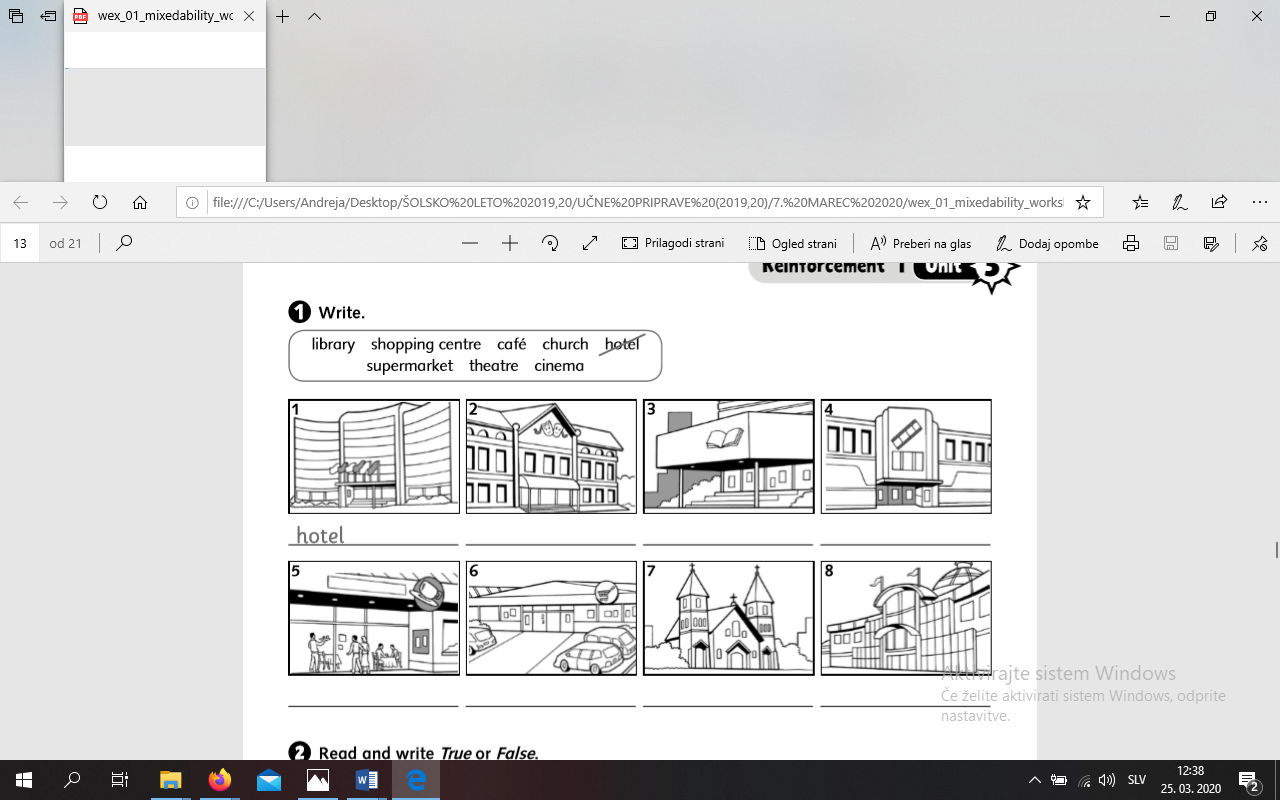 Preriši sličice, ugibaj in nato preveri rešitve: 1 a hotel   2  a theatre   3  a library   4 a cinema  5  a café   5  a supermarket   7 a church  8  a shopping centre Play games: http://www.english-time.eu/english-now/interaktivni-listy/u2-3/u2-3.htmlhttps://interaktivne-vaje.si/anglescina/vocabulary_1_5r/gradiva_vocabulary_1_3r/Sceneryres/frame.htmGLAVNI DELPrivošči si jezikovno kopel – oglej si risanke Picnic, Marshmallow Pizza, Numbers (štetje po deseticah) https://enstudy.tv/en/channels/wow-english-tv#Qa6ekF3QaJQhttps://enstudy.tv/en/channels/wow-english-tv#fAKc8wH-ooMhttps://enstudy.tv/en/channels/wow-english-tv#3sYDm-HtCkcSPROSTITEV Za konec lahko zaplešeš, kot smo v šoli Just dance https://www.youtube.com/watch?v=gCzgc_RelBA  Kind regards from your English teacher 